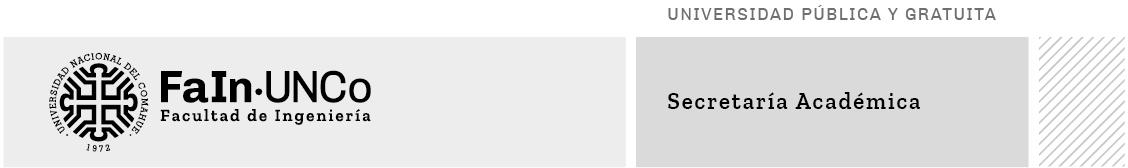 SOLICITUD DE INSCRIPCION ASPIRANTES A CUBRIR CARGOS DE PROFESORES INTERINOSLugar y Fecha:SR. DECANO DE LA FACULTAD DE INGENIERIA...................................................................................................SOLICITO SER INSCRIPTO EN EL AREA Y ORIENTACION QUE SE DETALLA:AREA: ..........................................................	ORIENTACION: ........................................ ......................................En caso de condicionar su designación a una dedicación horaria, indique la mismaSIMPLE: .....................	PARCIAL: .................	EXCLUSIVA: .............................1.- DATOS PERSONALES:- Apellido y nombres: .......................................................................................................... ......................................................- Nacionalidad: ................................................................................................................ ..........................................................-  Lugar y Fecha de Nacimiento: ...............................................................................................................................................- Tipo y Número de Documento: ................................................................................................. ............................................- Domicilio Real: .............................................................................................................. ........................................................- Domicilio Legal: .................................................................................................................................. ..................................2.- TITULOS OBTENIDOS: (Consignar aparte)– Universitarios: (Expedidos por Facultad – Universidad) .........................................................................................................–  Fecha de otorgamiento: ....................................................................................................... .....................................................–  Otros Títulos: ............................................................................................................... ............................................................3.- ANTECEDENTES: (Consignar aparte)Docentes Universitarios (Especificar: índole de las tareas desarrolladas, indicando la institución, el período de ejercicio y la naturaleza de su designación) ................................................................................................ ........................................................–  Cursos de especialización: ................................................................................................... .........................................................–  Trabajos de investigación o Trabajos Técnicos: .............................................................................................. ...........................Otro tipo de antecedente que considere de valor, indicándose en cada caso el establecimiento y el período de desempeño.................................................................................................................... ................................................................4.- PLAN DE ACTIVIDADES DOCENTES Y DE INVESTIGACION Y/O EXTENSION: (EL Plan de actividades docentesversará sobre una de las asignaturas correspondientes al área y orientación concursada).................................................................FIRMANota: No se admitirá la presentación de nuevos títulos, antecedentes o trabajos con posterioridad a la clausura del plazo de inscripción. (Art.7 del reglamento de Concurso).La presentación será de un (1) original a máquinaDECLARACIÓN JURADA:DECLARO BAJO JURAMENTO NO ESTAR COMPRENDIDO EN LAS CAUSAS DE INHABILITACIÓN PARA EL DESEMPEÑO DE CARGOS PÚBLICOS. -------------------------------------------------------------------------------------------------------------------------------------------------------............................................................................FIRMAIMPORTANTE: La documentación será enviada digitalizada al correo secretaria.academica@fain.unocoma.edu.ar, y cuando la Faculta lo disponga y el gobierno Naciolal lo permita será solicitada la entrega de manera física.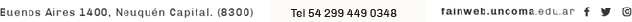 